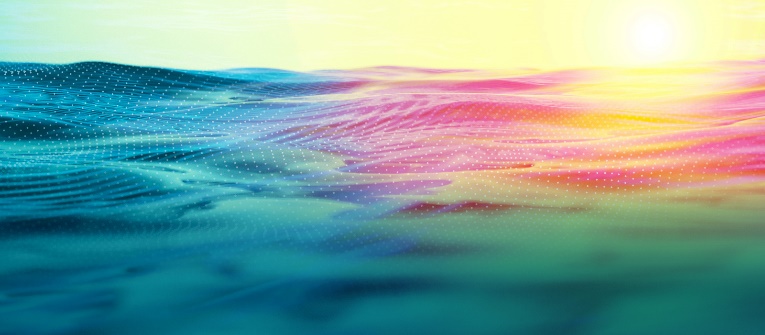 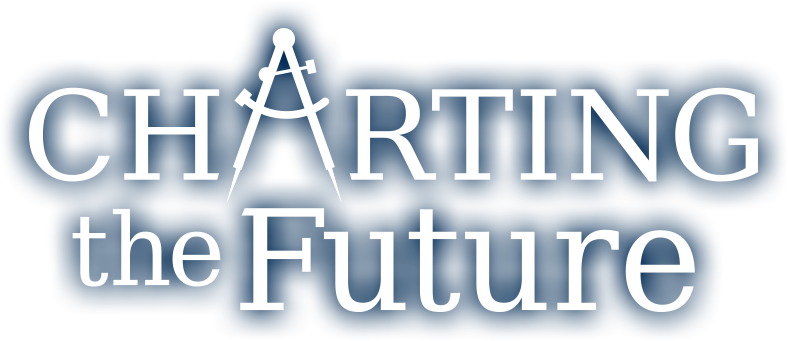 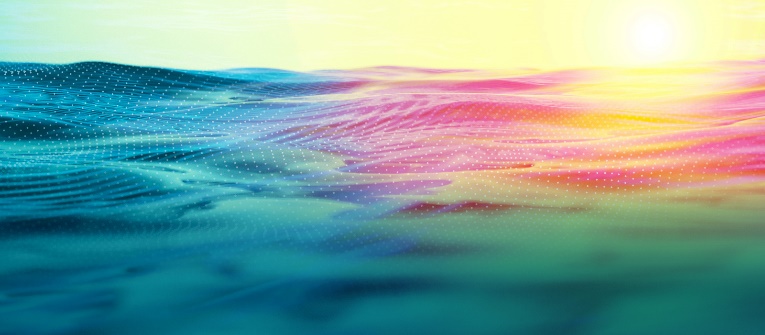 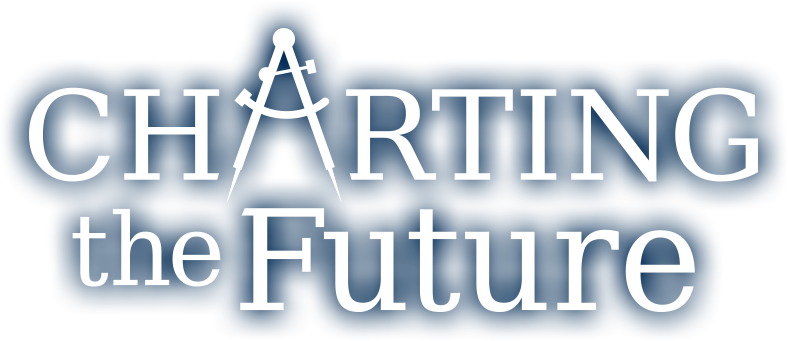 Silent Auction Donation FormFunds raised in support of Tourism ScholarshipsPlease return completed forms to: 
nsthrc@tourism.ca | 6589 Chebucto Road, Suite 201, Halifax, NS B3L 1L9Kindly ensure all donations are delivered to NSTHRC/TIANS office by Friday, November 8, 2019Thank you for your support.Name and Organization:Name and Organization:Name and Organization:Email: Email: Phone:Address:Address:Address:City: Province:Postal Code:Donation Description and Value:Donation Description and Value:Donation Description and Value:$$$$